ที่  ศธ ๐๒๑๐.๖๐๐๙/๐๔๑     			   		กศน.อำเภอเลิงนกทา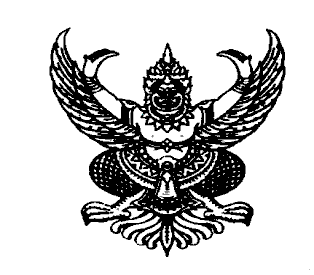 								ถ.ชยางกูร  ต.สามแยก  อ.เลิงนกทาจ.ยโสธร  ๓๕๑๒๐                     			              ๑๒   มกราคม  ๒๕๖๑เรื่อง  รายงานตามคำสั่งหัวหน้าคณะรักษาความสงบแห่งชาติฯ    เรียน  ผู้อำนวยการสำนักงาน กศน.จังหวัดยโสธรสิ่งที่ส่งมาด้วย  ๑. แบบรายงานผลการดำเนินการตามคำสั่ง คสช.		     จำนวน  ๑ ชุด               ตามที่  สำนักงาน กศน.จังหวัดยโสธร  ให้ กศน.อำเภอทุกแห่งในสังกัด  รายงานผลการ ดำเนินงานตามคำสั่งหัวหน้าคณะรักษาความสงบแห่งชาติฯ   ความละเอียดแจ้งแล้ว นั้น        	     บัดนี้  กศน.อำเภอเลิงนกทา ได้ดำเนินการจัดทำรายงานตามคำสั่งหัวหน้าคณะรักษาความสงบแห่งชาติฯ  เสร็จเรียบร้อยแล้ว  รายละเอียดตามแบบรายงานที่ส่งแนบมาพร้อมหนังสือนี้                จึงเรียนมาเพื่อโปรดทราบขอแสดงความนับถือ(นางชูตระกูล  สว่างวงศ์)ผู้อำนวยการศูนย์การศึกษานอกระบบและการศึกษาตามอัธยาศัยอำเภอเลิงนกทางานแผนงานและโครงการกลุ่มงานอำนวยการ	โทร ๐ ๔๕๗๘ ๑๐๒๕โทรสาร  ๐ ๔๕๗๘ ๑๐๒๕